'Non-stick' ClearShield Eco-GlassTM …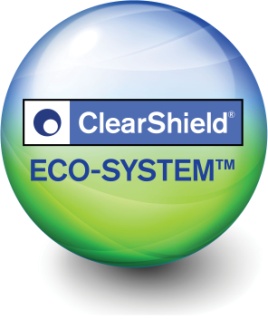 A Unique Window of     Opportunity!ClearShield®  just got bigger, better and greener! Ritec is introducing its award-winning ClearShield Eco-System™ offering window manufacturers and installers in the UK a unique opportunity to... Stand out from competition & delight your customersWin new businessSell more windows and/or make more profitsAnd we are so confident of your success that we offer a 100% satisfaction guarantee or your money back* for your complete peace of mind.So how does it work and what does it mean to you?Working like ‘non-stick’ cookware, the ClearShield Eco-System™ upgrades unprotected glass into ‘Non-Stick’, Easy-Clean, Low-Maintenance Eco-GlassTM.To your customers, it meansMaintaining glass clarity, visibility and cleanlinessReduces cleaning time, effort and frequency by up to 90%Keeping windows looking like new and sparklingHelping to maintain the windows Energy Rating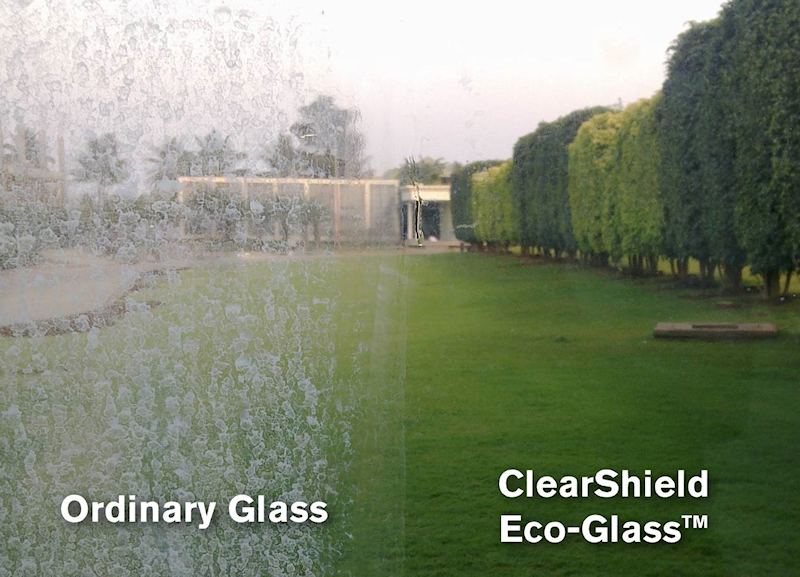 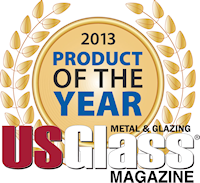 To you, it meansAdded Value & Higher profits without needing to sell more windows. The proven perceived value of ClearShield Eco-GlassTM is such that you can charge a higher price or reduce the need for discounting.Increased Sales offering something no-one else has.Unique Selling Points for more leads and referrals, closing more sales.Start up new retailers with products that stand out and effective Point of Sale Displays.No risk – Everything to gain nothing to loseVery little investment: launch a new product without the costsGuaranteed Performance: more than 30 years of proven resultsSatisfaction Guaranteed: for complete peace of mindHappy customers and less call backs 

ClearShield Eco-GlassTM helps maintaining promised Energy Ratings and saves your customers cleaning time and effort, achieving more satisfactory results for pristine windows that they can be proud of. 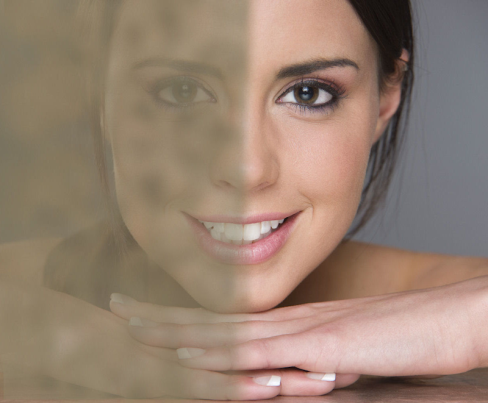 
The ClearShield Eco-SystemTM Easy Start-Up PackageOur Start-Up Package is easy to integrate with incredibly low set up costs. 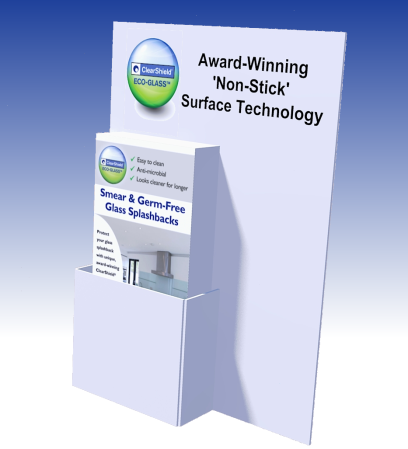 Safe application methods and equipmentCustomisable Point of Sale Displays Application, technical and commercial training5 star on-going support and assistanceJoint visits to retailers to help them sell more100% satisfaction guarantee or your money back*
Contact our team today for an easy and successful launch of the ClearShield Eco-System®!* Terms & Conditions Apply. 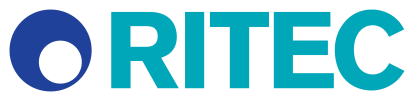 